Osnovna škola Katrina Zrinska Mečenčani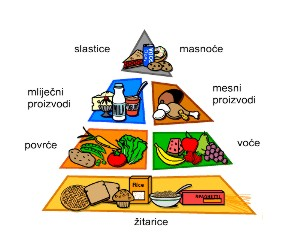 J E L O V N I K  –  rujan 2023. god.U Mečenčanima, 11. rujna 2023. god.2. TJEDAN11. – 15. rujna3. TJEDAN18. - 22. rujna4. TJEDAN25. - 29. rujnaPONEDJELJAKPONEDJELJAKPONEDJELJAKHot – dog,bananaŠk. pizza,voćni jogurtHamburger u pecivu,voćni jogurtUTORAKUTORAKGrah varivo,kupus salata s mrkvom, šk. kruh,kolač s bananamaVarivo od graška s piletinom,savijača s jabukamaRižoto s piletinom, salata: cikla, šk. kruh,voćni kolačSRIJEDASRIJEDASRIJEDAPileći bataci s mlincima, zelena salata,sladoledMusaka od krumpira i mljevenog mesa, zelena salata, kruhpudingOkruglice od mesa u umaku od rajčice, pire krumpir, kupus salata s mrkvom, šk. kruhČETVRTAKČETVRTAKČETVRTAKTeleći gulaš s njokama, salata: svježa rajčica i krastavci, šk. kruhPileće šnicle u bijelom umaku,prilog: palentašljivePileći paprikaš, zelena salata s kukuruzom, kruh,bananaPETAKPETAKPETAKPunjene kiflice, mlijeko,jabukaRiblji štapići,pire od krumpira i tikvica,jabukaKrem juha od bundeve, popečci od oslića i zobenih pahuljica, šopska salata